	Embauche-moiLes services de _______________________________	Embauche-moi (pour Accommodation)Les services de _______________________________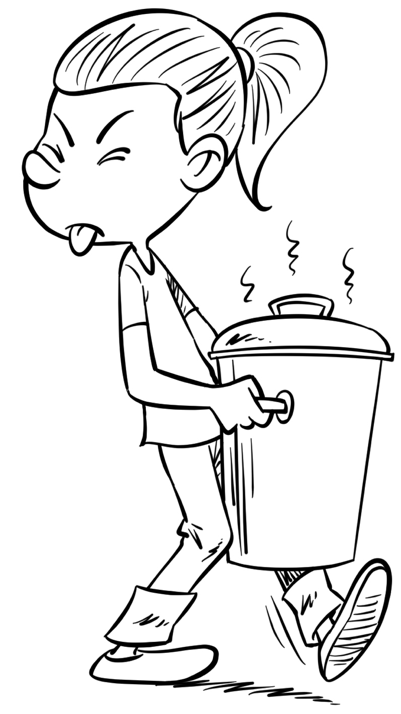 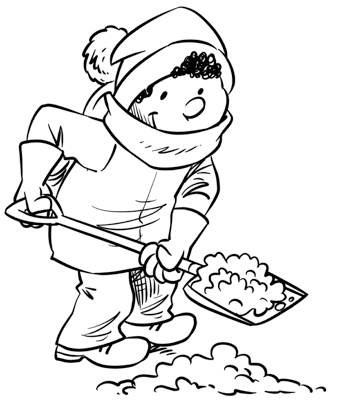 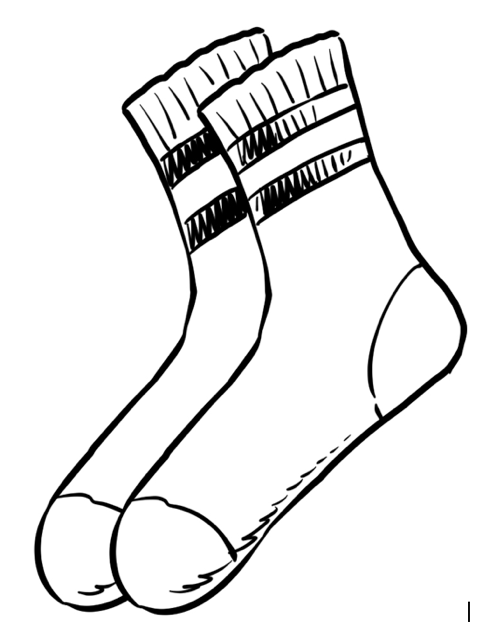 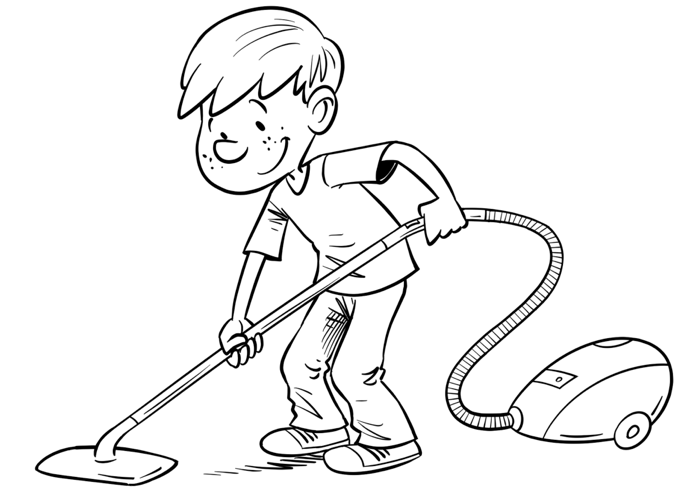 